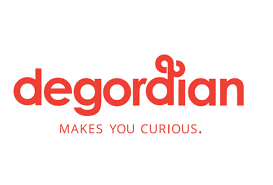 WEB ANALYTICS & OPTIMIZATION INTERN (M/F)Place of employment: Zagreb, Croatia. Application due date: September 12, 2019Degordian is an always curious strategic-creative digital agency. The work here revolves around seeking new challenges. Take a look at how we turned it from passion to profession!We now have an open position for an intern in the Web Analytics & Optimisation team of our Performance Marketing Department. The department works on SEO, analytics, conversion rate optimisation and digital advertising. It’s currently a team of 8 experts with multiple years of experience, ready to share their knowledge with new talent and work with her/him on upcoming projects.The main focus of our Web Analytics & Optimisation team is SEO, CRO and other web optimization strategies and concepts for agency clients. In cooperation with other team members and departments, they provide web performance consultations and services, measurement implementations, analyses and optimisations. If all this sounds interesting, read on because our performance marketing experts are currently looking for a new member! WHO ARE WE LOOKING FOR?We’re looking for a student who loves working in a dynamic environment, learning new things every day and coming up with fresh ideas. Someone who is analytical, organized and responsible, an independent problem solver at heart, who’s always ready to dig for an answer rather than simply asking someone. We’re constantly learning and improving, so we want to find someone with the same natural curiosity and drive for finding new ways of doing things. If you match this description, and you’re interested in performance marketing, web technology and digital, you'll fit in perfectly!REQUIREMENTS:Currently pursuing BA or MA 
Student employment contract
Available to work at least 20 hours per week
Familiarity with search engines and their algorithms
Familiarity with analytics and SEO tools (Google Analytics, Google Tag Manager, Google data Studio, Google Optimize, Google Search Console, Ahrefs or similar)
Familiarity with any website development technology (Javascript, HTML, CSS, Wordpress or similar)
Basic marketing experience from personal or student related projects
Excellent knowledge of Croatian language (C2) and English language (B2), both written and spoken 
Good communication skills
Good analytical and research skills
Basic teamwork skills
Basic organizational skills
Basic Excel and Powerpoint skillsEXTRA POINTS ARE AWARDED FOR:Google Analytics certificate
Basic experience with analytics and SEO tools (Google Analytics, Google Tag Manager, Google data Studio, Google Optimize, Google Search Console, Ahrefs or similar)
Basic experience with any website development technology (Javascript, HTML, CSS, Wordpress or similar)WHAT YOU WILL BE DOING:Creating written recommendations for SEO performance improvementsAnalyzing client websites and providing well-defined strategies to improve site conversion and ROIPreparing basic web analytics setupsReporting and interpreting web analytics data or supporting the team on larger projectsPerforming basic technical implementation of web analytics solutions with Google Tag Manager or supporting the team on larger projectsCreating reports for the client and Performance Marketing departmentCoordinating campaign tracking setups with Digital Advertising teamPerforming technical onsite auditPerforming keyword researchCreating meta tags copyWriting project documentationCooperating with other team members and departments Researching tools and softwareKeeping track of latest trends in the digital advertising industrySuggesting improvements in department processes and qualityIF YOU THINK YOU FIT THE REQUIREMENTS, CHECK OUT WHAT WE OFFER:A chance for personal and professional development in the field of digital marketing 
Acquiring knowledge and skills while working on various tasks for local and international projects
Working with a mentor by following a personalized mentoring plan
A chance to learn more through various internal educations and external educational platforms
An opportunity to work with a passionate, positive and ambitious team
A team that cherishes togetherness, expertise and achievement
Team buildings with a great and playful crew 
A workplace full of good vibes: a pawtastic dog-friendly environment, bright & open workspace with room for sport, rec and leisure activities
All the equipment necessary to do your work
Working in shifts arranged according to your student schedule
A chance for some extra incomeYOUR APPLICATION SHOULD INCLUDE:1. CV
2. Your motivation expressed in a form of your choice. Surprise us. Tell us why you would like to be a member of our team!Applications should be submitted in Croatian and/or English. Good luck! :)Applications should be submitted in Croatian and/or English (optional) and application link is: https://www.degordian.com/internshipapplicationopen/web-analytics-optimization-intern-zagreb/